ถนนคอนกรีตก่อนทำ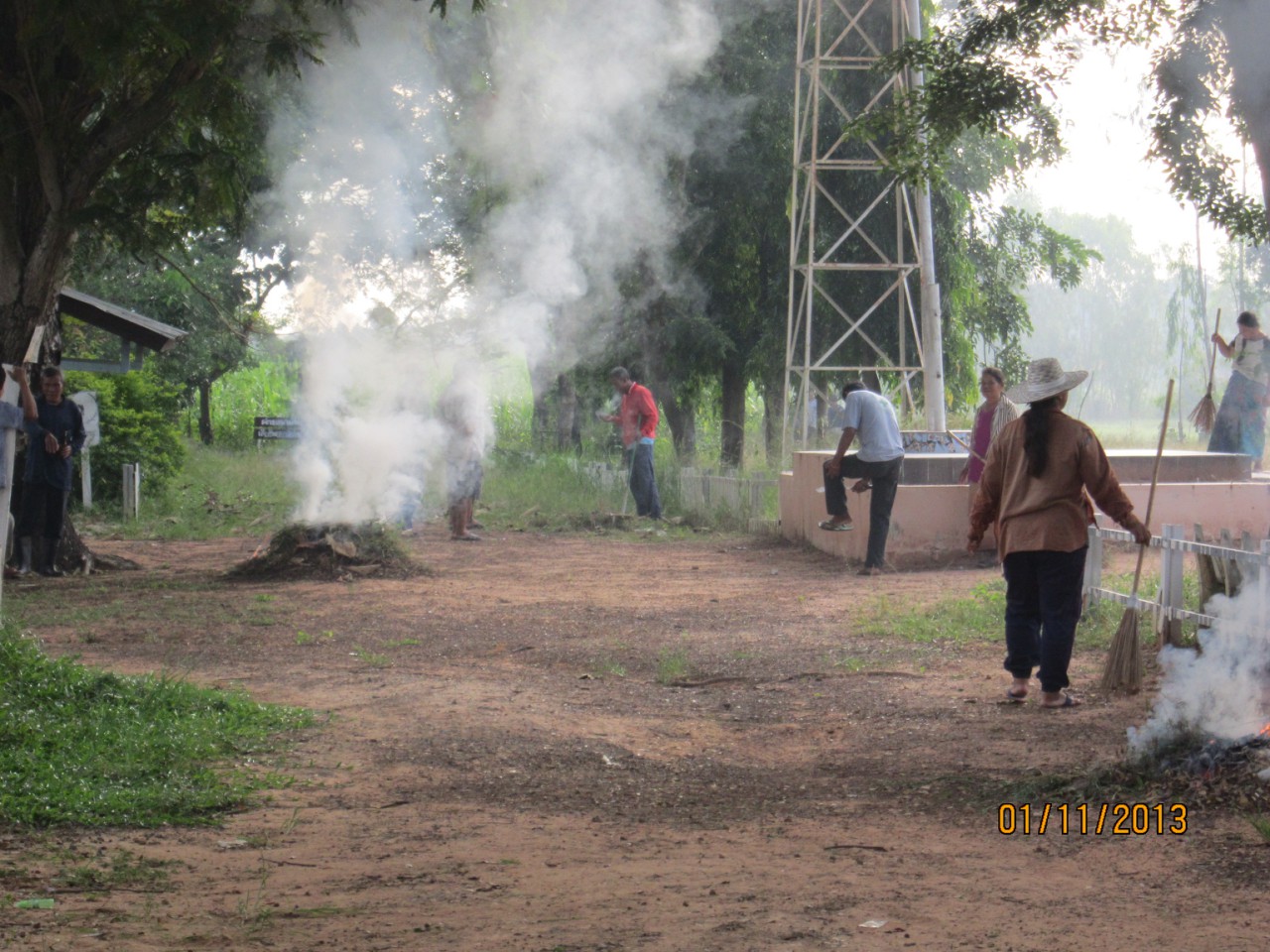 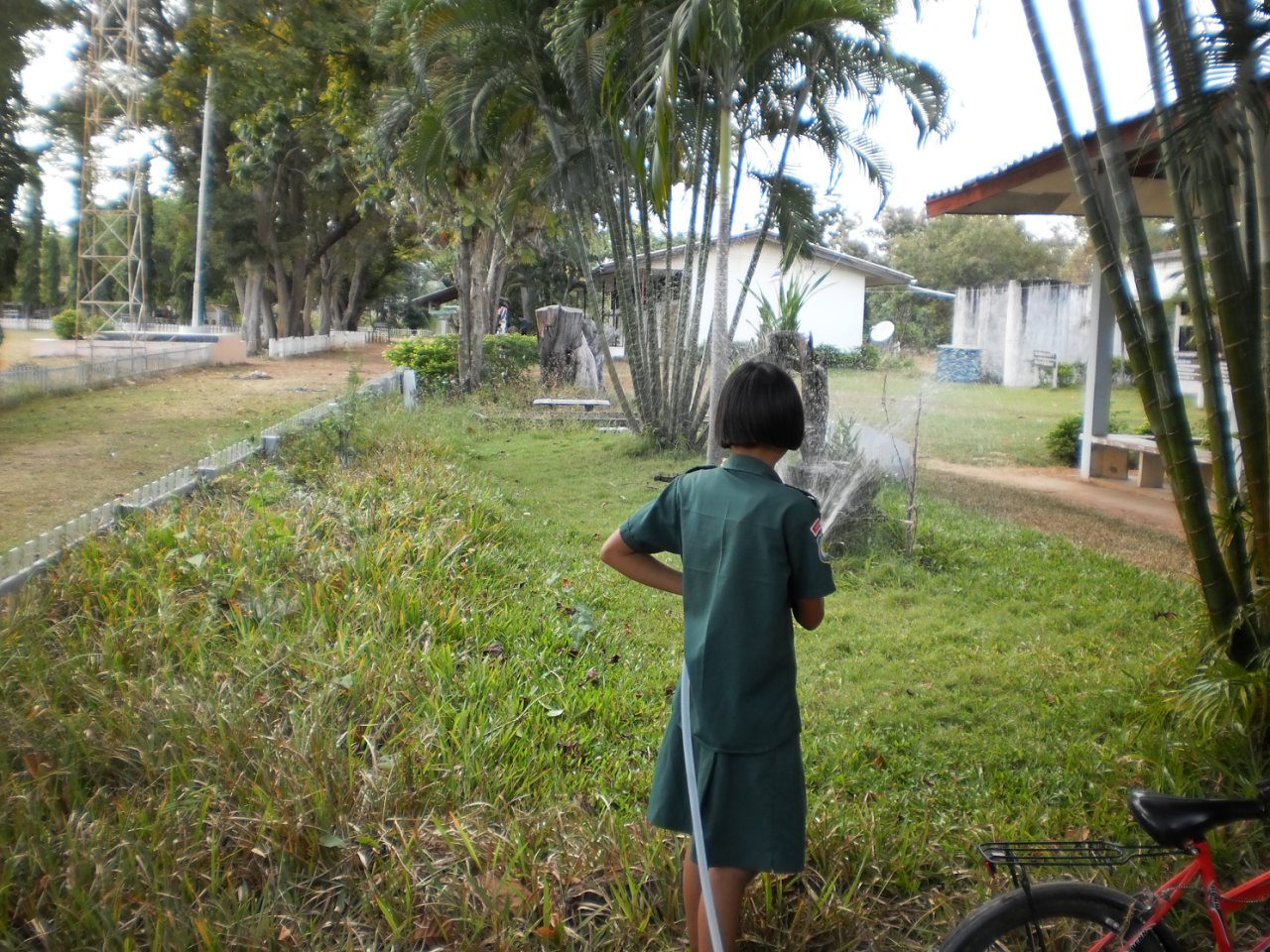 หลังทำ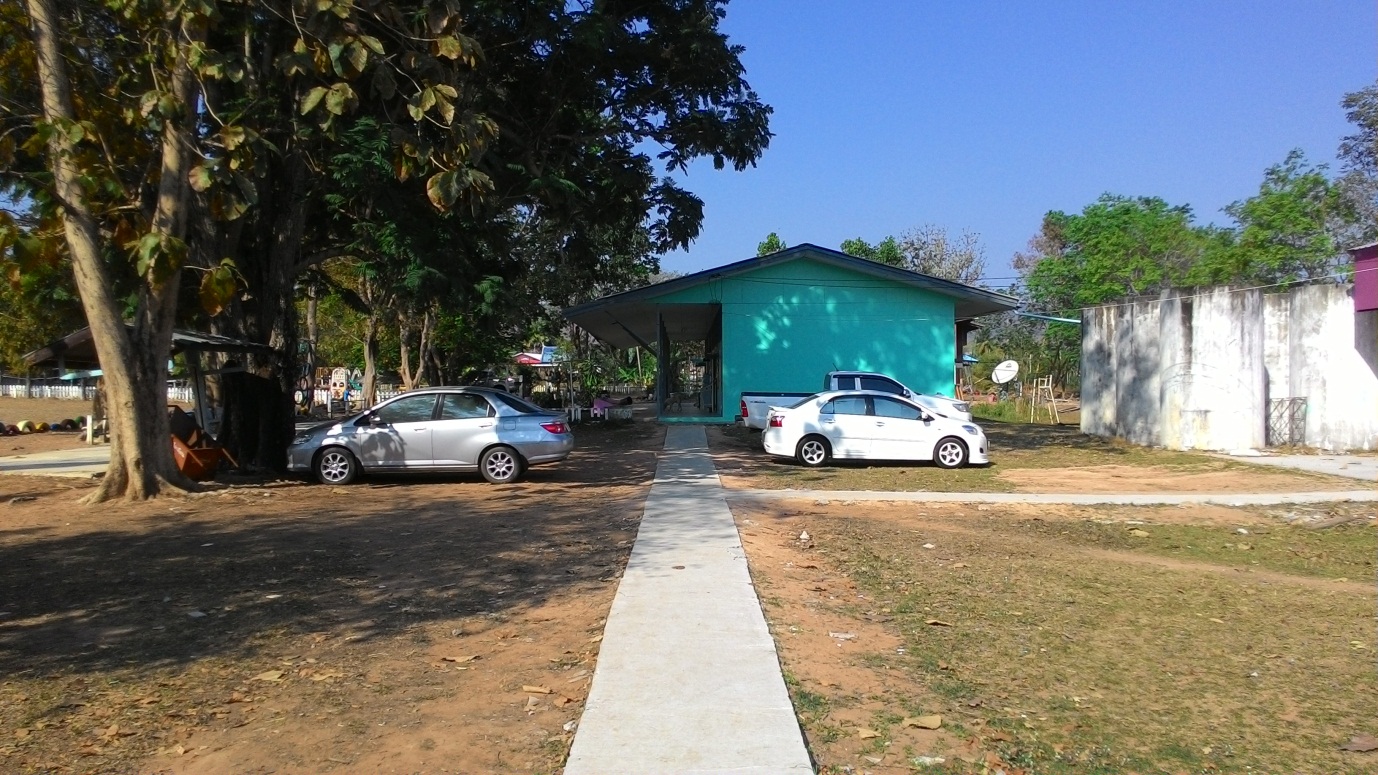 ถนนคอนกรีต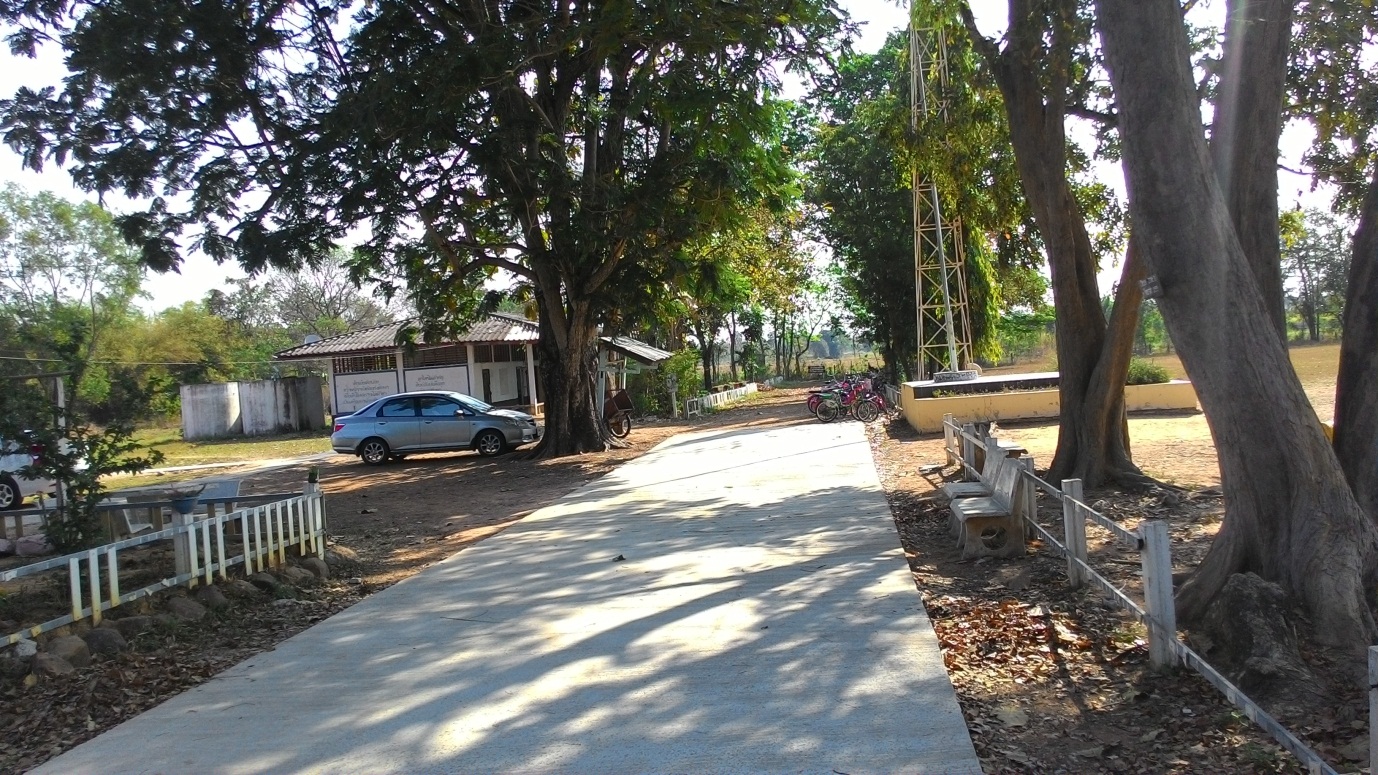 ถนนคอนกรีต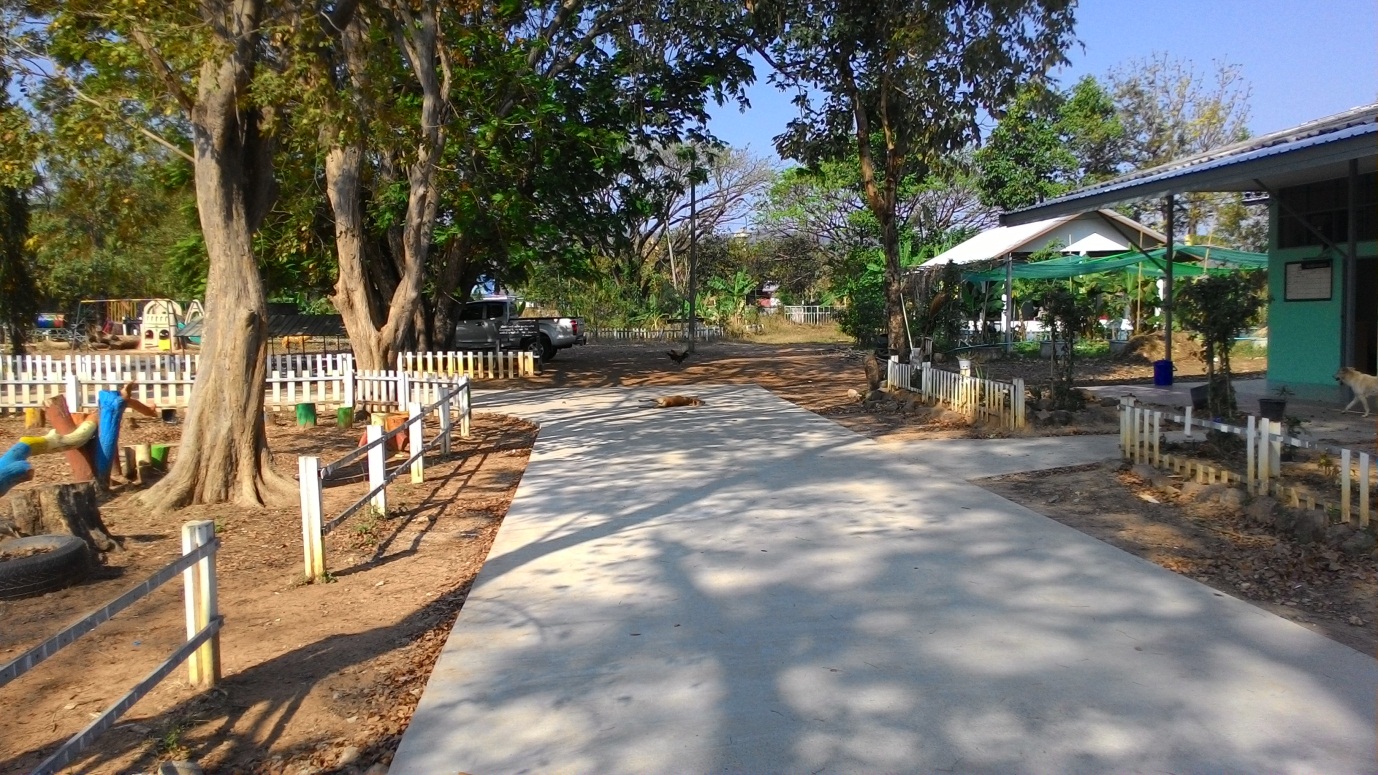 